Steps to Become a New CYO Coach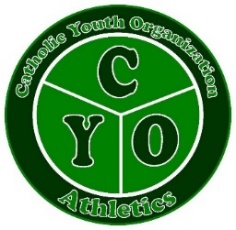 *Age Requirements	18yrs of age for Assistant Coaches & Sport Ministers.21yrs of age for Head Coach.Set up your Virtus account User ID and Password by going to the following website: https://www.virtusonline.org/virtus/reg_2.cfm?theme=0&org=22110.If you already have a Virtus account because you volunteer for another ministry, or you are an employee, you do not need to set up a new account and can go straight to Step 2.Once you have your Virtus account set up you will be able to automatically put in your information to have your criminal background check run.  Be sure to indicate you are ministering to children.  You will be prompted to select your online training courses.  Be sure to select the most recent Protecting God’s Children as well as Sexual Harassment Training.  Both trainings are required to receive a CYO Coaching Badge.Register for and complete the Coaching Coaches “Coaching to Make a Positive Difference” online training program ($24.95) at the following website:https://els.coaching-coaches.com/user/register?regcode=sanantonio_cyoOnce you have completed the required courses (Protecting God’s Children, Sexual Harassment Training & Coaching to Make a Positive Difference) you will need to contact the CYO Office @ 210-734-2620 or email us at cyo@archsa.org to confirm your criminal background check was approved through Virtus.  If you are emailing to follow up, DO NOT attach your training certificates as we have access to these certificates on-line.  We will need the name and email address you used when you signed up for the on-line trainings along with the Parish/School program you are volunteering with.  Once these steps are all completed you will be able to schedule an appointment to receive your badge. Thank you for volunteering for the CYO Ministry.NOTE: Coach Badges will be issued for the Fall season starting on Monday, August 1, 2022.  All coaches must have a valid badge to be present on the bench during games by the start of their regular season.  There is no grace period for coaches to be on the bench without a badge.  Last day to receive a coach badge for the Fall Season will be Monday, September 26, 2022.(Revised for Fall 2022 -  8/1/2022)